Publicado en España el 04/02/2019 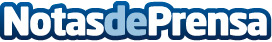 Gremisa Huesca inicia las obras de las nuevas oficinasGremisa Asistencia,  anuncia el inicio de obras para las nuevas oficinas en Huesca capitalDatos de contacto:Gremisa Asistencia902106394Nota de prensa publicada en: https://www.notasdeprensa.es/gremisa-huesca-inicia-las-obras-de-las-nuevas Categorias: Nacional Madrid Cataluña Aragón Cantabria Seguros Recursos humanos Oficinas Construcción y Materiales Actualidad Empresarial http://www.notasdeprensa.es